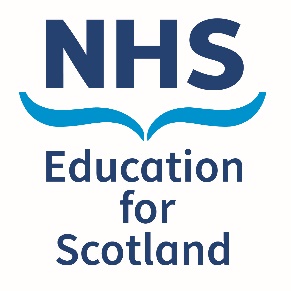 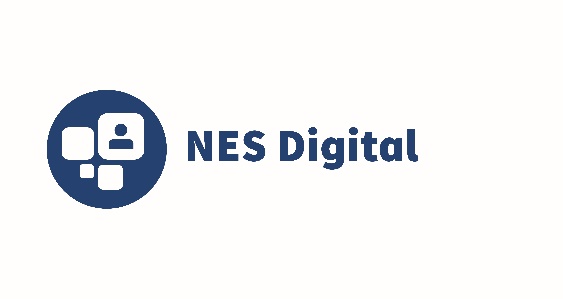 DATA SHARING AGREEMENTDoctors in Training (Turas People) Sharing of information between Employing Boards and Placement BoardsApril 2018Interim DraftContents1	Parties, Scope and Purpose	21.1	Name and details of the parties who agree to share information	21.2	Business and legislative drivers.	22	Description of the information to be shared	23	Description and manner of information sharing	23.1	Data flows	23.2	How data/information is to be accessed, processed and used	24	Impact assessments and preparatory work	24.1	Actions and countermeasures agreed from the impact assessment and preparatory work.	25	Fair processing	25.1	List of relevant Fair Processing Notice(s)	25.2	Impact on people interests	25.3	Consent decisions	26	Accuracy of the information	26.1	Agreed steps to ensure the accuracy of any data shared.	26.2	Agreed arrangements for any challenges to the accuracy of information	27	Data retention	27.1	Retention periods and purpose.	27.2	Secure disposal of information	28	The rights of individuals	28.1	Subject access request, FOIs and Objection to processing	28.2	Direct Marketing	28.3	Automated decisions	29	Security	210	International transfers of personal data	210.1	List of countries where the data will be transferred to (if applicable).	210.2	Reasons for transferring personal data outside the UK.	210.3	Exceptions	211	Implementation of the information sharing agreement	211.1	Dates when information sharing commences/ends	211.2	Training and communications	211.3	Information sharing instructions and security controls	211.4	Publication and transparency	211.5	Non-routine information sharing and exceptional circumstances	211.6	Monitoring, review and continuous improvement	211.7	Sharing experience and continuous improvement	212	Sign-off and responsibilities	212.1	Name of accountable officer(s)	212.2	Lead practitioner	212.3	Signatories	212.4	Sign off	213	Appendix 1 List of Work instructions, policies and procedures	214	Appendix 2 Data items and adequacy	2 Parties, Scope and Purpose   Name and details of the parties who agree to share informationBusiness and legislative drivers. Purpose of the information sharingThe instructions for reaching agreement on changes in the purposes of the sharing is described in the [Instructions for reaching agreement in the purposes of the sharing] listed in Appendix 1 Instructions.Legal basis for the processing and constraints  >Description of the information to be shared(*) PD – Personal Data as defined within the Data Protection Act 1998 (s.1(1)(e)(a)).SPD – Sensitive Personal Data as defined within the Data Protection Act 1998 (s.2).The parties agree this is the minimum amount of data needed to properly fulfil the purposes of this agreement.Appendix 2  (Data items and adequacy), contains the list of all relevant data items/fields which it has been agreed can  be shared under this DSA, indicating the source and the recipients, and any relevant supporting statement for information  that may raise questions on data minimisation.Description and manner of information sharingData flows Doctors in training will be required to provide NES HR/Medical Staffing with employment information at onboarding through the submission of online forms via Turas people including PVG, OH, Staff Engagement Forms.NES HR/Medical Staffing will provide NHS Scotland Territorial Health Board HR/ Medical Staffing with information required by the placement board to enable the placement board to engage the doctor in training to provide clinical care to patients.This will be as described in the Employment Responsibilities Agreement, between HR departments and payroll functions in the employing and placement Boards. Using systems (SSTS, eESS, Turas people); SharePoint; in verbal, written and email communications.How data/information is to be accessed, processed and usedImpact assessments and preparatory workPrivacy Impact Assessment (PIA) drafted 19 March 2018.Actions and countermeasures agreed from the impact assessment and preparatory work.  See aboveFair processingList of relevant Fair Processing Notice(s)Details of trainee information to be shared between Boards detailed in th Employment Contract.Information Sharing Agreement embedded into Employment Responsibilities Agreement between Boards.Impact on people interestsAgreed arrangements to minimise impact of the sharing of information on the interests of the people concerned – as a group and individually.Consent decisionsFor the purposes of this data sharing agreement no consent will be required from data subjects.Section 1.2.2 of the DSA details the legal basis for the Boards to share employee’s personal information without obtaining their consent. If there is a significant change in the use of information compared to that which had previously been agreed/explained, or a change in the relationship between Boards, then consent will be sought.  Accuracy of the informationAgreed steps to ensure the accuracy of any data shared.Everyone sharing data under this agreement is responsible for the quality of the data they are sharing.Before sharing data, officers will check that the information being shared is accurate and up to date to the best of their knowledge. If sensitive data is being shared which could harm the data subject if it was inaccurate, then particular care must be taken.  Where a ‘dataset’ is being shared (i.e. structured data), it will be accompanied by a table providing definitions of the data fields.Agreed arrangements for any challenges to the accuracy of informationIf a complaint is received about the accuracy of personal data which affects datasets shared with partners in this agreement, an updated replacement dataset will be communicated to the partners.  The partners will replace the out of date data with the revised data. Data retentionRetention periods and purpose.Partners to this agreement undertake that information shared under the agreement will only be used for the specific purpose for which it was shared, in line with this agreement. It must not be shared for any other purpose outside of this agreement.In each case, the originating organisation remains the primary information owner and record keeper for the information that is shared. Where information is edited by the receiver, they must make it clear this is an altered copy. The retention period for the information shared is for the duration of employment plus 6 years as per NES Records Retention Policy The recipient will not release the information to any third party without obtaining the express written authority of the partner who provided the information.If a partner leaves the agreement, decisions must be taken and followed through on what happens to :The information that has already been shared with the signatories by the departing organisation. The information that has already been shared with the departing organisation by the other signatories.The retention period for training information will be in line with local Board policies and proceduresSecure disposal of informationThe following destruction processes will be used when the information is no longer required: Confidentially and securely destroyed in line with local Board’s policies and proceduresElectronic files will be data cleansed on an annual basis in line with local Board’s policies and procedures; During the annual data cleansing process information held will be audited and deleted if no longer required to maintain EUGDPR compliance which comes into force May 2018.The rights of individualsSubject access request, FOIs and Objection to processingThe rights of individuals whose data NES is processing will be clearly explained in the employment contract privacy statement. This will comply with EU General Data Protection Regulation.Data Protection Act – Subject Access Requests Under the Data Protection Act 1998 a data subject (or authorised individuals acting on their behalf) has the right to make a Subject Access Request and to receive a copy of the personal data relating to them which is processed by an organisation. Dealing with such requests is the responsibility of each individual data controller. Communication must take place speedily to ensure the request is processed within the statutory 40 calendar day time period.Freedom of Information (Scotland) Act – Information RequestsAll the Parties are Scottish public authorities for purposes of the Freedom of Information (Scotland) Act 2002 and must respond to any request for recorded information made to them in a permanent form (such as letter or email). This would include an obligation to respond to requests about information sharing practices and procedures such as the arrangements under this Protocol. It should be noted that the actual personal information exchanged between the Parties will, in almost every case, itself be exempt from disclosure under the freedom of information legislation. Any request for information submitted to either organisation will be processed under the organisations existing FOISA handling procedures, passing up through the organisations internal review process where appropriate.Data Protection Act – Objection to processingIndividuals can object where the use of their personal data is causing them substantial, unwarranted damage or distress. This can be an objection to a specific use of information about them or to the fact that either or both parties hold any information at all on that individual. If this objection is put in writing by the individual (often referred to as a ‘section 10 notice’) then the party receiving it is obliged to reply in writing within 21 days. This reply should either confirm that the party intends to comply with the request to stop processing data in the manner specified and the timescale within which this will be done, or should confirm that they find the request unreasonable and do not intend to comply, in which case they must state reasons.  The parties each agree to have in place procedures to deal with such requests. A person who wishes each of the parties to cease processing information held on them must be advised that this can only be done by submitting separate written notifications, one addressed to each Party.Direct MarketingDirect marketing is involved in this agreement  Description Automated decisionsNo automated decisions are involved in this agreement – in the context of this agreement, “Automated decisions” refer to decisions made using shared information with no human intervention.SecurityA relevant Risk Assessment dated [19th March 2018] is available and listed in Appendix 1.The security measures put in place across the parties ensure that:	only authorised individuals can access, alter, disclose or destroy data. This is achieved through the following work instructions, policies and procedures (also listed in Appendix 1): 	authorised individuals act only within the scope of their authority. This is achieved through the following work instructions, policies and procedures (also listed in Appendix 1):	 if personal data is accidentally lost, altered or destroyed, it can be recovered to prevent any damage or distress to the individuals concerned. This is achieved through the following work instructions, policies and procedures (also listed in Appendix 1):Breaches of security, confidentiality and other violations of this ISP must be reported in line with each partner organisations’ incident reporting procedures.Significant data breaches involving personal information provided by partners under this ISP should be notified to the partner that originally provided the information.All signatories must have appropriate technical and organisational measures in place to ensure that any personal data shared between partners is handled and processed in accordance with the requirements of the Data Protection Act 1998 and the General  Data Protection Regulation.International transfers of personal dataList of countries where the data will be transferred to (if applicable).N/AReasons for transferring personal data outside the UK.N/AExceptionsImplementation of the information sharing agreementDates when information sharing commences/endsWith effect from April 2018, NES will employ all trainees placed in NHS Scotland Territorial Health Boards to undertake placements in hospital settings and GP Training as part of all Doctor and Dentist in Training Programmes.  This arrangement will continue for the duration of each placement in NHS Scotland Territorial Board for the Doctor in Training.  This employment/placement model does not have an end date.  Training and communicationsAll NHSS staff must complete mandatory safe information handling training via Learnpro or equivalent via local Board training packages.Doctors and Dentists in Training will adhere to NHS Scotland Territorial Health Boards Confidentiality and Information Governance policies and procedures throughout their placement with the Board and undertake the required relevant training.Information sharing instructions and security controlsAll relevant information sharing instructions, including but not exclusively any work instructions, policies or procedures, are listed in Appendix 1 and accepted by all parties. Publication and transparencyThe Data collected will not be published.This agreement will be published NES Privacy statements can be found on the NES websiteNHS Scotland Territorial Health Boards Privacy statements can be found on their respective websitesNon-routine information sharing and exceptional circumstancesConsent from the data subject or from the relevant Board will be obtained in advance.Monitoring, review and continuous improvementAnnual data cleansing according to each Board’s local policies and proceduresDSA will be audited annually or when changes are made to the way data is being processedSharing experience and continuous improvementThis will be reviewed by the NHS Board Employment Steering GroupThis will be reviewed by the DDiT Early Implementer Steering Group.Sign-off and responsibilitiesName of accountable officer(s)Lead practitioner	SignatoriesSign off"We the undersigned agree to the details recorded in this Data Sharing Agreement and are committed to the ongoing monitoring and review of the scope, purpose and manner of the information sharing."Appendix 1 List of Work instructions, policies and procedures Appendix 2 Data items and adequacyLegal name of parties to ISAShort name of the partyHead Office addressICO Registration NHS Education for Scotland NESWestport 102West Port EdinburghEH3 9DNZ7921413NHS Ayrshire and ArranNHS BordersNHS Dumfries and GallowayNHS FifeNHS Forth ValleyNHS GrampianNHS Greater Glasgow and ClydeNHS HighlandNHS LanarkshireNHS LothianNHS OrkneyNHS ShetlandNHS TaysideNHS Western IslesGolden JubileePurpose descriptionPrimary or secondary purposeTo enable the employment and placement of doctors in training between Boards through the sharing of personal information held by NES enabling NHS Scotland Territorial Health Boards to employ and/ or engage the Doctor in Training in the provision of clinical care to patients.  To enable NHS Scotland Territorial Health Boards to share information with NES that enables employment responsibilities to be discharged.  Employment responsibilities are detailed within the Employment Responsibilities Agreement. The failure to share this date would lead to an increased administrative burden for all Patients and doctors in training.PrimaryDoctors in Training will require access to placement Board information systems in the provision of clinical care to patients.  The information processed by Doctors in Training for the duration of their placement will not be shared with the employment Board.  Doctors in Training will adhere to placement Boards confidentiality and information governance policies and procedures when accessing placement Boards information systems and undertake the required training.SecondaryIndicate how the data controllers will decide upon changes in the purposes of the sharingJointly or independentlyIndicate how the data controllers will decide upon changes in the purposes of the sharingJointlyIf sharing personal data:If sharing personal data:Schedule 2 conditions metSchedule 3 conditions met2(a) The processing is necessary—(a)for the performance of a contract to which the data subject is a party, or	6(1) The processing is necessary for the purposes of legitimate interests pursued by the data controller or by the third party or parties to whom the data are disclosed, except where the processing is unwarranted in any particular case by reason of prejudice to the rights and freedoms or legitimate interests of the data subject.2(1) The processing is necessary for the purposes of exercising or performing any right or obligation which is conferred or imposed by law on the data controller in connection with employment.Data category Data Controller statusPD/SPD*NameNHS Scotland Territorial Health Board is Data Processor for data shared by NES Data ControllerPDAddressNHS Scotland Territorial Health Board is Data Processor for data shared by NES Data ControllerPDEmergency contactNHS Scotland Territorial Health Board is Data Processor for data shared by NES Data ControllerPDPVG statusNHS Scotland Territorial Health Board is Data Processor for data shared by NES Data ControllerPDOH statusNHS Scotland Territorial Health Board is Data Processor for data shared by NES Data ControllerSPDFitness to practiceNHS Scotland Territorial Health Board is Data Processor for data shared by NES Data ControllerPDReferencesNHS Scotland Territorial Health Board is Data Processor for data shared by NES Data ControllerPDIdentity documentationNHS Scotland Territorial Health Board is Data Processor for data shared by NES Data ControllerPDOH reportsNES is the Data Processor for data shared by NHS Scotland Territorial Health Board Data ControllerSPDCriminal convictions/proceedingsNHS Scotland Territorial Health Board is Data Processor for data shared by NES Data ControllerSPDSickness absenceJoint data controllersPDPerformance management informationJoint data controllersPDStatutory and mandatory training – including induction data NES is the Data Processor for data shared by NHS Scotland Territorial Health Board Data ControllerAdditional hoursNES is the Data Processor for data shared by NHS Scotland Territorial Health Board Data ControllerPDBanding supplementsNES is the Data Processor for data shared by NHS Scotland Territorial Health Board Data ControllerPDWorking pattern (hours, days of work)Joint data controllersPDAnnual leaveNES is the Data Processor for data shared by NHS Scotland Territorial Health Board Data ControllerPDOther leave (special, parental, paternity, maternity, adoption),NHS Scotland Territorial Health Board is Data Processor for data shared by NES Data ControllerPDData use descriptionAssociated work instructions, policy or procedure (listed in Appendix 1) If applicableName – to identify Dr in Training (DiT).Shared via Vacancy Manager and Turas people. Used to allocate to posts.Address – to enable information to be shared with DiT at home or email address e.g. placement details, induction arrangements.Shared via Vacancy Manager and Turas people.Emergency contact – in case of emergency.TurasPVG status – to know if DiT can have access to certain patients and to set levels of supervision. Via  Turas people.  Will be confirmed as cleared or not cleared.OH statusShared via  Turas people. Fit/ not fit for work. As per OH Policy and as per Safer Pre and Post Employment Checks Policy.Fitness to practiceShared viaTuras people. Good Medical Practice sets standards for fitness to practise.ReferencesShared via Turasa people – As per Safer Pre and Post Employment Checks Policy.Identity documentationShared via Turas peoplet. As per Safer Pre and Post Employment Checks Policy. OH reportsShared via Turas people. Fit/ not fit for work. As per OH Policy and Managing Attendance Policy.Sickness absenceShared via SSTS. As per Managing Attendance Policy.Criminal convictions/proceedingsVerbally to HR and formalised via letter/email where necessaryPerformance management informationShared via Turas people and email where appropriate. In accordance with Managing Conduct and Capability Policies.Additional hoursShared via STTS, processed in accordance with payroll standards.Banding supplementsShared via Turas People, processed in accordance with payroll standards.Working pattern (hours, days of work)Shared via Turas, processed in accordance with payroll standards. Annual leaveShared via Turas People processed in accordance with payroll standards. Other leave (special, parental, paternity, maternity, adoption),Shared via Turas People  processed in accordance with payroll standards and Flexible Working Policy/ Maternity Policy/ Parental Leave Policy/ Paternity Leave Policy as applicable.Impact description Control measureInformation will only be shared for the purposes of employment within NHSS BoardsConsent from the employee will be obtained before any information is shared out with the specified datasets in this agreementChanges in processing will be negotiated and agreed by both employment and placement Board and reflected in the DSA and communicated to data subjectsThe security controls applicable by each organisation will be:Jointly agreed between the partiesThe security controls applicable by each organisation will be:xIndependently decided by each partyPersonal data shared in line with this agreement will be transferred toEEA countries onlyPersonal data shared in line with this agreement will be transferred toOut with EEAxWill not be transferred outside the UKxConsentContract performance or it is in the interest of the individualxSubstantial public interestVital interestsxPublic registersxLegal proceedings or adviceAccountable Officer NamePost titleOrganisationDorothy WrightDirector of HRNESSenior Information Risk Owner NamePost titleOrganisationChristopher WroathSIRO/Digital DirectorNESLead IG Practitioner NamePost titleOrganisationTracey GillInformation Governance ManagerNESName of Parties to DSANESNESAuthorised signatories to DSA Title /Name Authorised signatories to DSA RoleHead Office addressCentre of Excellence Registration DateCentre of Excellence Registration DateName of Parties to DSAAuthorised signatories to DSA Title /Name Authorised signatories to DSA RoleHead Office addressCentre of Excellence Registration DateCentre of Excellence Registration DateName of Parties to DSAAuthorised signatories to DSA Title /Name Authorised signatories to DSA RoleHead Office addressCentre of Excellence Registration DateCentre of Excellence Registration DateName of Parties to DSAAuthorised signatories to DSA Title /Name Authorised signatories to DSA RoleHead Office addressCentre of Excellence Registration DateCentre of Excellence Registration DateSignatureSignatureSignatureSignatureNameNameDateDateWork instructions titleOrganisationHyperlinkInstructions for reaching agreement in the purposes of the sharingJointThis will be through discussion between Information Governance Leads.Risk Impact AssessmentNESEmployment Responsibilities AgreementJointn/aService Level Agreement: Arrangements to support the delivery of undergraduate and postgraduatemedical education and training in ScotlandNESn/aThe Medical Profession (ResponsibleOfficers) Regulations 2010http://www.legislation.gov.uk/ukdsi/2010/9780111500286/contentsCode of Practice Code of Practice - Provision of Information for Postgraduate Medical Training (CEL 10 (2014)).GMC Building a supportive Environmenthttp://www.gmc-uk.org/Under_embargo_05_03_15_Building_a_supportive_environment.pdf_59988406.pdfManagement of AttendanceNHS Scotland Territorial Board Grievances and DisputesNEShttp://extranet.nes.scot.nhs.uk/gpstrs/policies-and-procedures.aspxRemovals/Excess Travel ExpensesNEShttp://extranet.nes.scot.nhs.uk/gpstrs/policies-and-procedures.aspxManagement of Doctors in Difficulty NEShttp://extranet.nes.scot.nhs.uk/gpstrs/policies-and-procedures.aspxRecruitment and Selection/ Code of Practice NEShttp://extranet.nes.scot.nhs.uk/gpstrs/policies-and-procedures.aspxBullying and HarassmentNES/ NHS Scotland Territorial Boardhttp://extranet.nes.scot.nhs.uk/gpstrs/policies-and-procedures.aspxDisciplinaryNEShttp://extranet.nes.scot.nhs.uk/gpstrs/policies-and-procedures.aspxSubstance MisuseNEShttp://extranet.nes.scot.nhs.uk/gpstrs/policies-and-procedures.aspxNew starter information for doctor in trainingNHS Scotland Territorial Board Interview ExpensesAs per T&CsPay and conditions for hospital medical and dental staff and doctors and dentists in public health medicine and the community health service: introduction of Specialty Registrar (StR) Grade including Fixed Term Specialty Training Appointments (StR (FT))Guidance on the operation of the GP Registrar Scheme in Scotland; pay, accommodation, removal and associated expenses of GP Specialty Registrars in general practice – change of employer responsibility.Banding Appeals ProcedureAs per T&CsPay and conditions for hospital medical and dental staff and doctors and dentists in public health medicine and the community health service: introduction of Specialty Registrar (StR) Grade including Fixed Term Specialty Training Appointments (StR (FT))Family Friendly Polices NEShttp://extranet.nes.scot.nhs.uk/gpstrs/policies-and-procedures.aspxMaternity and Paternity Leave PolicyNEShttp://extranet.nes.scot.nhs.uk/gpstrs/policies-and-procedures.aspxParental Leave Policy NEShttp://extranet.nes.scot.nhs.uk/gpstrs/policies-and-procedures.aspxWhistleblowingNEShttp://extranet.nes.scot.nhs.uk/gpstrs/policies-and-procedures.aspxSerious Untoward IncidentsNHS Scotland Territorial BoardEqual OpportunitiesNES http://extranet.nes.scot.nhs.uk/gpstrs/policies-and-procedures.aspxAnnual Leave GuidelinesNEShttp://extranet.nes.scot.nhs.uk/gpstrs/policies-and-procedures.aspxAd Hoc Requests from Doctor in training for Specialised EquipmentNEShttp://extranet.nes.scot.nhs.uk/gpstrs/policies-and-procedures.aspxAppointing Locum Appointments for Training (LAT) PolicyNEShttp://extranet.nes.scot.nhs.uk/gpstrs/policies-and-procedures.aspxData Sharing AgreementDSAInformation Governance PolicyNHS Scotland Territorial BoardData ItemsourcerecipientsData minimisation justificationFor data linkage onlyNameStaff Engagement FormNES HR NHS Scotland Territorial Board Medical StaffingPlacement Supervisor/ TeamWho the Doctor in Training isAddressStaff Engagement FormNES HR NHS Scotland Territorial Board Medical StaffingFor authorisation of expenses claims. To assist contact with the DiT.Email AddressStaff Engagement FormNES HR NHS Scotland Territorial Board Medical StaffingTo assist contact with the DiT.Contact Telephone NumberStaff Engagement FormNES HR NHS Scotland Territorial Board Medical StaffingPlacement Supervisor/ TeamTo assist contact with the DiT.Emergency contactStaff Engagement FormNES HR NHS Scotland Territorial Board Medical StaffingIn case of emergency locally.PVG statusDisclosure Scotland NES HR NHS Scotland Territorial Board Medical StaffingPatient safety.OH statusNHS Grampian Occupational Health NES HR NHS Scotland Territorial Board Medical StaffingPatient safety.Fitness to practiceGMC/ Responsible OfficerNES HR NHS Scotland Territorial Board Medical StaffingPatient safety.ReferencesReferees/ Vacancy manager NES HR NHS Scotland Territorial Board Medical StaffingPatient safety.Identity documentationPassport/ ID/ Utility BillsNES HR NHS Scotland Territorial Board Medical StaffingValidate identity and access to local systems.OH reportsNHS Grampian Occupational HealthNES HR NHS Scotland Territorial Board Medical StaffingPlacement Supervisor/ TeamTo support the DiT in the workplace.Sickness absenceSelf-certifications/ fit notesNES HR NHS Scotland Territorial Board Medical StaffingPlacement Supervisor/ TeamTo ensure absence is reported and processed through payroll. Performance management informationSupervisors/ patients.NES HR NHS Scotland Territorial Board Medical StaffingPlacement Supervisor/ TeamTo support the DiT in the workplace. Patient safety.Additional hoursNotification of Change formNES HR NHS Scotland Territorial Board Medical StaffingPlacement Supervisor/ TeamTo ensure additional hours are logged and processed through payroll. Banding supplementsExcel SpreadsheetNES HR and payrollNHS Scotland Territorial Board Medical StaffingTo ensure correct banding supplement is processed through payroll. Working pattern (hours, days of work)SSTSNES HR and payrollNHS Scotland Territorial Board Medical StaffingPlacement Supervisor/ TeamTo implement contractual working pattern.  Annual leaveSSTSNES HR NHS Scotland Territorial Board Medical StaffingPlacement Supervisor/ TeamTo ensure leave is administered and logged, processing through payroll in exceptional circumstances. Other leave (special, parental, paternity, maternity, adoption),FormsNES HR NHS Scotland Territorial Board Medical StaffingPlacement Supervisor/ TeamTo ensure leave is administered, logged and processed through payroll.